    В соответствии со статьями 78.2, 79 Бюджетного кодекса Российской Федерацииадминистрация ПОСТАНОВЛЯЕТ:1. Утвердить порядок осуществления капитальных вложений в объекты муниципальной собственности МО МР «Печора» согласно приложению.2. Настоящее постановление вступает в силу с 01.01.2015 года и подлежит размещению на официальном сайте администрации муниципального района «Печора».3. Постановление администрации МР «Печора» от 19.02.2014 г. № 189 «Об утверждении порядка финансирования расходов, предусмотренных в бюджетах МО МР «Печора» и МО ГП «Печора» на реализацию инвестиционных проектов» признать утратившим силу с 01.01.2015 г.Приложениек постановлению администрациимуниципального района «Печора» от  « 06 »  марта 2015 г. № 279Порядок осуществления капитальных вложений в объекты муниципальной собственности МО МР «Печора»I. Общие положения1.1. Настоящий порядок осуществления капитальных вложений в объекты муниципальной собственности МО МР «Печора» (далее - Порядок) устанавливает правила осуществления бюджетных инвестиций в форме капитальных вложений (далее - бюджетные инвестиции) в объекты капитального строительства муниципальной собственности МО МР «Печора» или в приобретение объектов недвижимого имущества в муниципальную собственность МО МР «Печора» за счет средств бюджета МО МР «Печора» (далее - объекты), в том числе условия передачи главными распорядителями средств бюджета МО МР «Печора» (далее - главные распорядители) муниципальным бюджетным и автономным учреждениям, унитарным предприятиям (далее - организации), в отношении которых указанные главные распорядители осуществляют функции и полномочия учредителя или права собственника имущества, полномочий муниципального заказчика по заключению и исполнению от имени МО МР «Печора»  муниципальных контрактов (договоров) от лица указанных главных распорядителей.1.2. Капитальные вложения в объекты капитального строительства - расходы, осуществляемые за счет средств бюджета МО МР «Печора», на строительство, реконструкцию, техническое перевооружение (модернизацию), включая (при необходимости) расходы на приобретение земельных участков под строительство, подготовку проектной документации или на приобретение прав на использование типовой проектной документации, информация о которой включена в реестр типовой проектной документации (в отношении жилых и административных зданий, объектов социально-культурного и коммунально-бытового назначения), и на проведение инженерных изысканий, выполняемых для подготовки такой документации.1.3. Реализация бюджетных инвестиций осуществляется в соответствии с пунктом 2 статьи 78.2, пунктом 2 статьи 79 Бюджетного кодекса Российской Федерации в пределах бюджетных ассигнований и лимитов бюджетных обязательств, предусмотренных в бюджете МО МР «Печора» на соответствующие цели.1.4. Реализация бюджетных инвестиций осуществляется в соответствии с Перечнем инвестиционных проектов, финансируемых за счет бюджетных средств, утверждаемым постановлением администрации МР «Печора».1.5.  Реализация бюджетных инвестиций осуществляется с учетом положений, установленных законодательством Российской Федерации о контрактной системе в сфере закупок товаров, работ, услуг для обеспечения государственных и муниципальных нужд.1.6. Созданные или приобретенные в результате осуществления бюджетных инвестиций объекты, закрепляются в установленном порядке на праве оперативного управления или хозяйственного ведения за организациями с последующим увеличением стоимости основных средств, находящихся на праве оперативного управления у этих организаций, или увеличением уставного фонда указанных организаций, основанных на праве хозяйственного ведения, либо включаются в состав муниципальной казны.1.7. Главные распорядители ежеквартально представляют в управление экономики, инвестиций и муниципальных программ администрации МР «Печора» (далее – Управление экономики) не позднее 10-го числа месяца, следующего за отчетным кварталом, отчет об объемах выполненных работ в рамках реализации инвестиционных проектов. Годовой отчет предоставляется в срок до 25 января года, следующего за отчетным. Отчеты предоставляются  по форме согласно приложению  к Порядку с пояснительной запиской и подлежат согласованию с Управлением финансов МР «Печора». II. Осуществление бюджетных инвестиций2.1.  Бюджетные ассигнования за счет средств бюджета МО МР «Печора» наосуществление бюджетных инвестиций в объекты капитального строительства муниципальной собственности МР «Печора» отражаются в сводной бюджетной росписи по расходам  МР «Печора» в соответствии с муниципальными программами с разбивкой по годам.2.2. Расходы, связанные с бюджетными инвестициями, осуществляются в порядке, установленном бюджетным законодательством Российской Федерации, на основании муниципальных контрактов (договоров), заключенных муниципальными заказчиками, являющимися главными распорядителями, получателями средств бюджета МО МР «Печора».2.3. Муниципальные контракты (договоры) заключаются и оплачиваются в соответствии с требованиями статьи 72 Бюджетного кодекса Российской Федерации.2.4. Не допускается осуществление бюджетных инвестиций в форме капитальных вложений в объекты, не относящиеся и (или), которые не могут быть отнесены к муниципальной собственности.2.5. Операции с бюджетными инвестициями осуществляются в порядке, установленном бюджетным законодательством Российской Федерации, и муниципальными правовыми актами МО МР «Печора».2.6. Главные распорядители средств бюджета МО МР «Печора» в соответствии с законодательством Российской Федерации несут ответственность за нецелевое и неэффективное использование бюджетных средств, направленных на осуществление бюджетных инвестиций.___________________Приложение  к ПорядкуОтчетоб объемах выполненных работ в рамкахреализации инвестиционных проектовна 1 _________________ 20__ г.                                                                                                                                          (отчетный период)Главный распорядитель бюджетных средств      ____________________        ______________          «_____»_________________20____г.          (Ф.И.О.)                                      (подпись)СОГЛАСОВАНО:Начальник Управления финансов МР «Печора» ________________________         _______________         «_____»_________________20____г.            (Ф.И.О.)                                      (подпись) 	_______________________________________________________ попопопоАДМИНИСТРАЦИЯМУНИЦИПАЛЬНОГО РАЙОНА«ПЕЧОРА»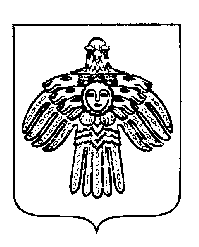 «ПЕЧОРА»  МУНИЦИПАЛЬНÖЙ РАЙОНСААДМИНИСТРАЦИЯ ПОСТАНОВЛЕНИЕШУÖМПОСТАНОВЛЕНИЕШУÖМПОСТАНОВЛЕНИЕШУÖМ	                           № 279Об утверждении порядка осуществления капитальных вложений в объекты муниципальной собственности МО МР «Печора»И. о. главы администрации  А. В. ТкаченкоНаименование объектаСметная стоимость (остаток сметной стоимости)(рублей)Задолженность на начало отчетного периода(рублей)Бюджетные ассигнования(рублей)Сумма заключенных контрактов (договоров)(рублей)Объем выполненных работ на отчетную дату(рублей)Профинансировано из бюджета на отчетную дату(рублей)Задолженность на отчетную дату(рублей)12345678 = 3 + 6 - 7Итого